Campus Community SchoolSecond Grade Supply List 2022-2023Mrs. C’s ClassIndividual student supplies (Please label with child’s name)5 composition note books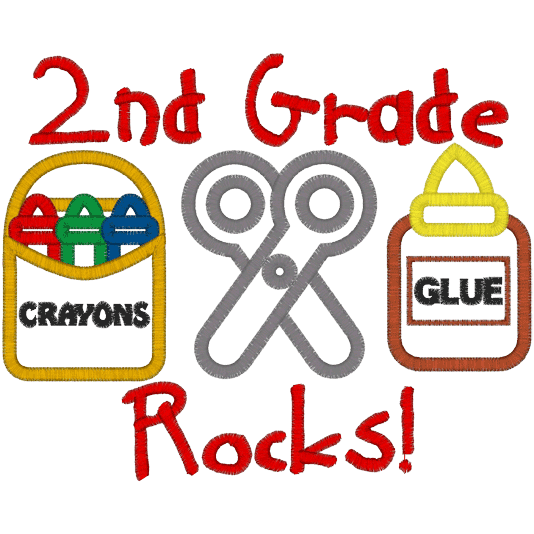 1 plastic water bottle 1 Personal hand sanitizer1 pencil box 1 box of mask (optional) Shared class supplies1 folders with pockets1 pack of highlighter3 boxes of tissues2 pink erasers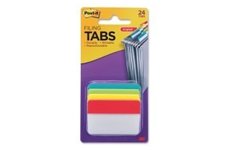 1 pack of post-it notes 1 roll of paper towel1 container of Clorox disinfecting wipes